DBfK Südwest 
Eduard-Steinle Str. 9
70619 Stuttgart 

Telefon 0711/ 47 50 61
www.dbfk.de
www.junge-pflege.de
suedwest@dbfk.deEinladung zum Treffen 
der AG Junge Pflege Region StuttgartLiebe Mitglieder der AG Jungen Pflege Südwest,zum 		AG Treffen der AG Junge Pflege Stuttgart, am		Dienstag, 07. Dezember 2021Start		18:00 UhrEnde		19:30 Uhr Ort		via ZOOM-Konferenz und in Präsenzladen wir dich hiermit herzlich ein. Im Treffen wollen wir über weitere Ideen und Projekte reden. Gerne kannst auch du deine Vorschläge und Wünsche einbringen.Top 1:		Begrüßung Top 2:		Aktuelles aus der BerufspolitikTop 3: 		Umsetzung aktueller ProjekteTop 4:		Vorstellung der Bachelorarbeit APNTop 5: 		SonstigesWir freuen uns auf dein Kommen!Viele GrüßeTanja Höß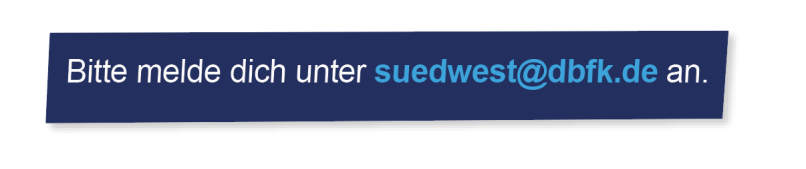 